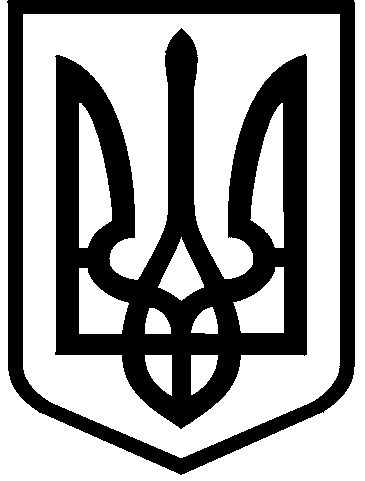 КИЇВСЬКА МІСЬКА РАДАIII сесія  IX скликанняРІШЕННЯ____________№_______________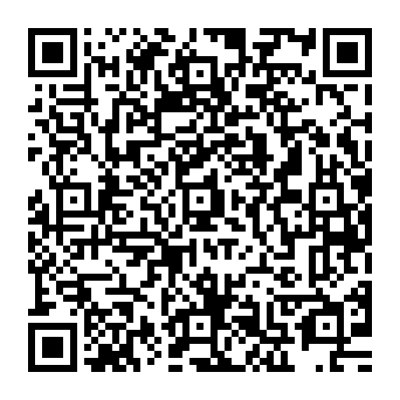 Розглянувши клопотання ТОВАРИСТВА З ОБМЕЖЕНОЮ ВІДПОВІДАЛЬНІСТЮ «КОМСТЕЙТ» (код ЄДРПОУ: 38213622, місцезнаходження юридичної особи: 02094, м. Київ, вул. Магнітогорська, 1,                 літ. В, офіс 209) від 17 листопада 2023 року, від 07 лютого 2024 року, 22 квітня                   2024 року  про затвердження технічної документації із землеустрою щодо поділу земельної ділянки (кадастровий номер 8000000000:62:068:0018) та технічну документацію із землеустрою щодо поділу та об’єднання земельних                            ділянок, керуючись статтями 9, 791, 83, 186 Земельного кодексу України,        статтею 56 Закону України «Про землеустрій», пунктом 34 частини                              першої статті 26 Закону України «Про місцеве самоврядування в                                   Україні», Законом України «Про адміністративну процедуру», Київська міська радаВИРІШИЛА: Затвердити технічну документацію із землеустрою щодо                      поділу та об’єднання земельних ділянок, а саме: земельної ділянки    комунальної власності, що перебуває в оренді ТОВАРИСТВА З ОБМЕЖЕНОЮ ВІДПОВІДАЛЬНІСТЮ «КОМСТЕЙТ» вид цільового призначення якої – для розміщення та експлуатації основних, підсобних і допоміжних будівель та споруд підприємств переробної, машинобудівної та іншої промисловості, код 11.02 на вул. Якова Гніздовського, 1 у Деснянському районі м. Києва (категорія земель – землі промисловості, транспорту, електронних комунікацій, енергетики, оборони та іншого призначення, код виду цільового призначення – 11.02, справа № 386394708), якою передбачено формування двох земельних ділянок, а саме: - площею 0,3643 га (кадастровий номер 8000000000:62:068:0294);- площею 0,0524 га (кадастровий номер 8000000000:62:068:0293). 2. Дане рішення набирає чинності і вважається доведеним до відома заявника з дня його оприлюднення на офіційному вебсайті Київської міської ради.3.	 Контроль за виконанням цього рішення покласти на постійну комісію Київської міської ради з питань архітектури, містопланування та земельних відносин.ПОДАННЯ:ПОГОДЖЕНО:Про затвердження технічної документації із землеустрою щодо поділу земельної ділянки з кадастровим номером 8000000000:62:068:0018, наданої в оренду ТОВАРИСТВУ З ОБМЕЖЕНОЮ ВІДПОВІДАЛЬНІСТЮ «КОМСТЕЙТ» для експлуатації та обслуговування виробничого комплексу на вул. Якова Гніздовського, 1 у Деснянському районі міста КиєваКиївський міський головаВіталій КЛИЧКОЗаступник голови Київської міської державної адміністраціїз питань здійснення самоврядних повноваженьПетро ОЛЕНИЧДиректор Департаменту земельних ресурсіввиконавчого органу Київської міської ради (Київської міської державної адміністрації)Валентина ПЕЛИХНачальник юридичного управлінняДепартаменту земельних ресурсіввиконавчого органу Київської міської ради(Київської міської державної адміністрації)Дмитро РАДЗІЄВСЬКИЙПостійна комісія Київської міської ради з питань архітектури, містопланування та земельних відносинГоловаМихайло ТЕРЕНТЬЄВСекретарЮрій ФЕДОРЕНКОНачальник управління правового забезпечення діяльності  Київської міської радиВалентина ПОЛОЖИШНИК